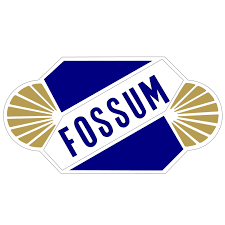 LEIEPRISER KLUBBHUSETHele helgen		kr 5 000Fredag kveld		Kr 3 500	Ryddet innen kl 1300 lørdag Lørdag 		kr 3 500	Kan disponere lokalet til pynting fredag hvis ledigMandag – torsdag	kr 1 000	Barnebursdager, begravelserMandag – torsdag	kr    500	Møter Fredag / lørdag	kr 1 500	For tillitsvalgte 	Nyttårsaften 				Ingen utleieKjellerstua		kr     500	Bursdager – Må vaske selvGarderober pr stk	kr     500	Pr dagPrisene er inkl vask unntatt kjellerstuaFor knuste glass, kopper eller annen kjøkkenutstyr - Kr 30,- pr enhetBruk av confetti inne og ute er forbudt og medfører et gebyr på kr 1 000. Ekstra rengjøring – kr 500Depositum kr 2 000 ved leie i helgene jfr utleiereglene.